Wishaw Academy Primary School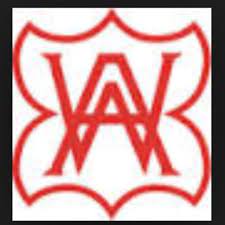 Social Media (Twitter) PolicyJune 2021RationaleChildren’s education should develop each child’s personality, talents and abilities to the fullest [Article 29 United Nations Convention on The Rights of the Child].Protecting children from all forms of violence, neglect, abuse and bad treatment by their parents or anyone else who looks after them  [Article 19 United Nations Convention on The Rights of the Child].In our school we respect our children and want to keep them safe and help to protect their rights. We do our best to help children make good educational progress [Article 29 United Nations Convention on The Rights of the Child].We teach children how to recognise risks in different situations and how to protect themselves and stay safe [Article 6 United Nations Convention on The Rights of the Child].What is Twitter? Twitter is used primarily as a method of communication. It is an information network made up of 140-character messages called Tweets. It is an easy way to discover the latest news related to subjects and topics of interest. What is the purpose of @WishawAcademyPS?@WishawAcademyPS has been created principally to be followed by staff, parents and the community in order to share information and publicise the excellent work of the school. Aims of Using Twitter: To enhance and improve communication with parents and the school community. To share and celebrate children’s achievements and successes. To provide daily school updates. To demonstrate safe and responsible use of social media. To meet the needs of a digital age by engaging in the use of 21st Century technology.
The school Twitter account was set up in August 2018 as a public account. It is currently updated by the Leadership Team. Code of Conduct: The HT and management team in the school will monitor followers and block any who: appear to not be school focused. have user names not in keeping with NLC objections or the ethos of the school e.g. sexualised, football team affiliated, alcohol or drug related names. The school Twitter account will: follow up to date relevant online safety advice and GDPR.welcome positive comments only, favourites and retweets. only follow educationally link accounts; no personal accounts, unless they are educationally linked.not respond to any ‘replies’ on Twitter. It is not designed as a platform to discuss or debate school related issues. Mrs. M. Beadie – Acting DHTReview 2022